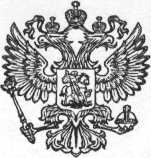 Российская ФедерацияБрянская областьКлимовский районНовоюрковичская сельская администрация ПОСТАНОВЛЕНИЕот «06» апреля  2021 г.	№  13Об утверждении плана мероприятий по обеспечению первичных мер пожарной безопасности на 2021 год
на территории Новоюрковичского сельского поселенияВ соответствии с Федеральными законами от 06.10.2003 № 131-ФЗ «Об общих принципах организации местного самоуправления в Российской Федерации», постановлением Новоюрковичской сельской администрации № 37 от 09.08.2017 «О порядке обеспечения первичных мер пожарной безопасности на территории Новоюрковичского сельского поселения Брянской области Климовского района» ПОСТАНОВЛЯЮ:1.Утвердить план мероприятий Новоюрковичской сельской администрации Климовского района Брянской области по обеспечению первичных мер пожарной безопасности в границах поселения на 2021 год.2. Настоящее постановление разместить на официальном сайте Новоюрковичского сельского поселения  Климовского района   Брянской области в сети «Интернет» http: urkovichi.ru 3. Контроль за выполнением данного постановления оставляю за собой.
4. Настоящее постановление вступает в силу после его официального опубликования (обнародования).Глава Новоюрковичской сельской администрации:                                                                               Н. П. Прокопенко                     Приложение
к постановлению Новоюрковичской сельской администрации
от «06» апреля 2021г. № 13     П Л А Н
мероприятий Новоюрковичсой сельской администрации по обеспечению первичных мер пожарной безопасности в границах поселения на 2021 годп/пМероприятиеСрокОтветственный  1 Нормативное правовое регулирование в пределах своих полномочий, в том числе принятие законодательных и иных нормативных правовых актов, регламентирующих вопросы организационно-правового, финансового, материально-технического обеспечения, обеспечения безопасности и жизнедеятельности населения  в области пожарной безопасности Постоянно  Глава администрации 2 Разработка, утверждение и исполнение соответствующих бюджетных обязательств  в части расходов на пожарную безопасность Ежегодно Ведущий специалист Администрации Глава администрации 3 Организация, поддержание в постоянной готовности и контроль за работоспособностью системы оповещения населения при угрозе возникновения крупных пожаров Постоянно Глава администрации 4Организация и осуществление профилактики пожаров в  сельском поселении, а также в организациях, находящихся на его территории, в том числе осуществление первичных мер пожарной безопасности Постоянно Глава администрации Ст. инспектор 5 Обеспечение содержания дорог, подъездов и подходов к зданиям, источникам водоснабжения и содержания их в исправном состоянии Постоянно Глава администрации 6 Организация мероприятий по подготовке к весенне-летнему пожароопасному периоду Март-май Глава администрации 7 Организация мероприятий по подготовке к осенне-зимнему пожароопасному периоду Сентябрь Глава администрации 8 Организация мероприятий по обеспечению безопасного проведения мероприятий, связанных с массовым присутствием граждан (праздники, спортивные мероприятия, дни села и т.п.) Непосредственно перед мероприятием Глава администрации ст. инспектор 9 Корректировка списков, проведение обследования мест проживания одиноких престарелых граждан, неблагополучных и многодетных семей с целью дополнительного инструктажа по мерам  пожарной безопасности Январь- февраль Ст. инспектор администрации 10 Осуществление мероприятий по  противопожарной пропаганде  и обучению населения первичным мерам пожарной безопасности в соответствии с действующим законодательством:- информирование населения о мерах пожарной безопасности, о происшедших пожарах, причинах и условиях, способствующих их возникновению;- проведение бесед о мерах пожарной безопасности и противопожарных инструктажей;- выпуск и распространение листовок и наглядной агитации;- устройство уголков (стендов) пожарной безопасности.- организация творческих  выставок и конкурсов на противопожарную тематику  Постоянно Ст. инспектор администрации 11 Организация сходов и собраний с гражданами по вопросам соблюдения требований пожарной безопасности, в том числе с временно проживающими в летний период Ежемесячно Ст. инспектор администрации 12 Установление особого противопожарного режима в случае повышения пожарной опасности, организация патрулирования территории  (при необходимости) Май-сентябрь Глава администрации 13 Обеспечение пожарной безопасности на объектах муниципальной собственности и муниципального жилищного фонда Постоянно Ст. инспектор администрации, глава администрации 14 Планирование деятельности, проведение заседаний комиссии по     предупреждению и ликвидации чрезвычайных ситуаций и обеспечению пожарной безопасности Январь Глава администрации 15 Оснащение территорий общего пользования первичными средствами тушения пожаров и противопожарным инвентарем  Апрель-октябрь Глава администрации 16 Введении режима повышенной готовности в целях предупреждения возможных чрезвычайных ситуаций в период новогодних и рождественских праздников Декабрь, январь Глава администрации